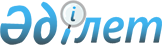 О внесении изменения в решение Бейнеуского районного маслихата от 10 апреля 2012 года № 4/23 "Об утверждении Правил оказания жилищной помощи малообеспеченным семьям (гражданам)"
					
			Утративший силу
			
			
		
					Решение Бейнеуского районного маслихата Мангистауской области от 21 апреля 2014 года № 23/156. Зарегистрировано Департаментом юстиции Мангистауской области 15 мая 2014 года № 2418. Утратило силу решением Бейнеуского районного маслихата Мангистауской области от 23 ноября 2018 года № 27/226
      Сноска. Утратило силу решением Бейнеуского районного маслихата Мангистауской области от 23.11.2018 № 27/226 (вводится в действие по истечении десяти календарных дней после дня его первого официального опубликования).

      Примечание РЦПИ.

      В тексте документа сохранена пунктуация и орфография оригинала.
      В соответствии с Законом Республики Казахстан от 24 марта 1998 года "О нормативных правовых актах", постановлениями Правительства Республики Казахстан от 30 декабря 2009 года № 2314 "Об утверждении Правил предоставления жилищной помощи", от 3 декабря 2013 года № 1303  "О внесении изменений в постановления Правительства Республики Казахстан от 30 декабря 2009 года № 2314 "Об утверждении Правил предоставления жилищной помощи" и от 26 июня 2012 года № 856 "Об утверждении Правил постановки на учет граждан Республики Казахстан, нуждающихся в жилище из государственного жилищного фонда или жилище, арендованным местным исполнительным органом в частном жилищном фонде"районный маслихат РЕШИЛ:
      1. Внести в решение Бейнеуского районного маслихата от 10 апреля 2012 года № 4/23 "Об утверждении правил оказания жилищной помощи малообеспеченным семьям (гражданам)" (зарегистрировано в Реестре государственной регистрации нормативных правовых актов за № 11-3-134, опубликовано в газете "Рауан" от 17 мая 2012 года) внести следующее изменение:
      подпункт 3) пункта 12 "Правил оказания жилищной помощи малообеспеченным семьям (гражданам)" утвержденный решением изложить в следующей редакции:
      "3) копию книги регистрации граждан либо адресную справку, либо справку сельских и/или аульных акимов, подтверждающую регистрацию по постоянному месту жительства заявителя;". 
      2. Государственному учреждению "Аппарат Бейнеуского районного маслихата" (К.Еламанов) обеспечить государственную регистрацию настоящего решения в органах юстиции, его официального опубликования в средствах массовой имформации и размещения в информационно-правовой системе "Әділет" республиканского государственного предприятия на праве хозяйственного ведения "Республиканский центр правовой информации Министерства юстиции Республики Казахстан". 
      3. Контроль за исполнением данного решения возложить на комиссию Бейнеуского районного маслихата по социальным вопросам, по вопросам законности и правого порядка (председатель комиссии Н.Хайруллаев).
      4. Настоящее решение вступает в силу со дня государственной регистрации в органах юстиции и вводится в действие по истечении десяти календарных дней после дня его первого официального опубликования.
      "СОГЛАСОВАНО"
      Заместитель руководителя государственного 
      учреждения "Бейнеуский районный 
      отдел экономики и финансов"
      Б. Азирханов
      21 апреля 2014 года
      Руководитель государственного 
      учреждения "Бейнеуский районный
      отдел занятости и социальных программ"
      Б. Омирбеков
      21 апреля 2014 года
					© 2012. РГП на ПХВ «Институт законодательства и правовой информации Республики Казахстан» Министерства юстиции Республики Казахстан
				
Председатель сессии
К. Таргынов
Секретарь районного
маслихата
А. Улукбанов